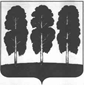 АДМИНИСТРАЦИЯ БЕРЕЗОВСКОГО РАЙОНАХАНТЫ-МАНСИЙСКОГО АВТОНОМНОГО ОКРУГА – ЮГРЫПОСТАНОВЛЕНИЕ от  29.12.2023                                                                                                          № 1033пгт. БерезовоО внесении изменений в постановление администрации Березовского района от 28.12.2021 № 1584 «О муниципальной программе «Современная транспортная система городского поселения Березово»В соответствии со статьей 179 Бюджетного кодекса Российской Федерации, решением Совета депутатов городского поселения Березово от 15 декабря 2023 года № 104 «О внесении изменений в решение Совета депутатов городского поселения Березово от 23 декабря 2022 года № 54 «О бюджете городского поселения Березово на 2023 год и плановый период 2024 и 2025 годов»:Внести в приложение к постановлению администрации Березовского района от 28.12.2021 № 1584 «О муниципальной программе «Современная транспортная система городского поселения Березово» (далее – муниципальная программа) следующие изменения:в паспорте муниципальной программы строки «Целевые показатели муниципальной программы», «Параметры финансового обеспечения муниципальной программы» изложить в следующей редакции:«»;таблицу 1 муниципальной программы изложить в следующей редакции согласно приложению 1 к настоящему постановлению;таблицу 3 муниципальной программы изложить в следующей редакции согласно приложению 2 к настоящему постановлению.Опубликовать настоящее постановление в газете «Жизнь Югры» и разместить на официальных веб-сайтах органов местного самоуправления Березовского района и городского поселения Березово. Настоящее постановление вступает в силу после его официального опубликования и распространяется на правоотношения, возникшие с 27.12.2023.           И.о. главы района								         Г.Г. КудряшовЦелевые показатели муниципальной программы№ п/пНаименование целевого показателяДокумент основаниеЗначение показателя по годамЗначение показателя по годамЗначение показателя по годамЗначение показателя по годамЗначение показателя по годамЗначение показателя по годамЗначение показателя по годамЦелевые показатели муниципальной программы№ п/пНаименование целевого показателяДокумент основаниеБазовое значение2022 г.2023 г.2024 г.2025 г.На момент окончания реализации муниципальной программыОтветственный исполнитель/соисполнитель за достижение показателяЦелевые показатели муниципальной программы1Количество перевезенных пассажиров автомобильным транспортом, чел.Федеральный закон от 06.10.2003 № 131-ФЗ7 1657 2007 2107 2207 2307 230Отдел транспорта администрации Березовского районаЦелевые показатели муниципальной программы2Пассажирооборот, пасс. км.Федеральный закон от 06.10.2003 № 131-ФЗ763798323283348834638357983579Отдел транспорта администрации Березовского районаЦелевые показатели муниципальной программы3Протяженность сети автомобильных дорог общего пользования местного значения, км.Приказ Росстата от 22.07.2019 № 418 (форма 3-ДГ (МО))76,20076,20076,20076,20076,72576,725Отдел транспорта администрации Березовского районаЦелевые показатели муниципальной программы4Объем ввода в эксплуатацию после строительства и реконструкции автомобильных дорог общего пользования местного значения, км.В соответствии с данными Управления капитального строительства и ремонта администрации Березовского района (распоряжение администрации Березовского района на разрешение на ввод в эксплуатацию объекта)0,0000,0000,0000,0001,3751,375Отдел транспорта администрации Березовского района, МКУ «Управление капитального строительства и ремонта Березовского района»Целевые показатели муниципальной программы5Протяженность автомобильных дорог общего пользования местного значения, соответствующих нормативным требованиям к транспортно-эксплуатационным показателям, в результате капитального ремонта и ремонта автомобильных дорог, км.Приказ Росстата от 22.07.2019 № 418 (форма 3-ДГ (МО))62,7001,1450,6270,0001,37565,847Отдел транспорта администрации Березовского района, МКУ «Управление капитального строительства и ремонта Березовского района»Целевые показатели муниципальной программы6Протяженность сети автомобильных дорог общего пользования местного значения, не соответствующих нормативным требованиям к транспортно-эксплуатационным показателям на 31 декабря отчетного года, км.Приказ Росстата от 22.07.2019 № 418 (форма 3-ДГ (МО))13,50012,35511,72811,72810,87810,878Отдел транспорта администрации Березовского района, МКУ «Управление капитального строительства и ремонта Березовского района»Целевые показатели муниципальной программы7Доля автомобильных дорог общего пользования местного значения, соответствующих нормативным требованиям к транспортно-эксплуатационным показателям, в общей протяженности  автомобильных дорог общего пользования местного значения, %Приказ Росстата от 22.07.2019 № 418 (форма 3-ДГ (МО))82,2883,7984,6184,6185,8285,82Отдел транспорта администрации Березовского района, МКУ «Управление капитального строительства и ремонта Березовского района»Целевые показатели муниципальной программы8Сокращение дорожно-транспортных происшествий и тяжести их последствий, %Показатель определен в соответствии с официальными данными ОГИБДД ОМВД России по Березовскому району ХМАО – Югры, ежегодный отчет «О состоянии безопасности дорожного движения»797877767575Отдел транспорта администрации Березовского районаЦелевые показатели муниципальной программы9Количество внедренных средств организации дорожного движения, ед. в годПостановление администрации Березовского района от 19.05.2020 № 432 "Об утверждении комплексной схемы организации дорожного движения и проекта организации дорожного движения на территории поселка городского типа Березово"555555Отдел транспорта администрации Березовского районаПараметры финансового обеспечения муниципальной программыПараметры финансового обеспечения муниципальной программыИсточники финансированияИсточники финансированияРасходы по годам (тыс. рублей)Расходы по годам (тыс. рублей)Расходы по годам (тыс. рублей)Расходы по годам (тыс. рублей)Расходы по годам (тыс. рублей)Расходы по годам (тыс. рублей)Расходы по годам (тыс. рублей)Расходы по годам (тыс. рублей)Параметры финансового обеспечения муниципальной программыИсточники финансированияИсточники финансированияВсего2022г.2023г.2023г.2024г.2024г.2025г.2025г.Параметры финансового обеспечения муниципальной программыИсточники финансированияИсточники финансированияВсего2022г.2023г.2023г.2024г.2024г.2025г.2025г.Параметры финансового обеспечения муниципальной программывсеговсего170664,365656,743347,843347,828687,828687,832972,032972,0Параметры финансового обеспечения муниципальной программыфедеральный бюджетфедеральный бюджет0,00,00,00,00,00,00,00,0Параметры финансового обеспечения муниципальной программыбюджет автономного округабюджет автономного округа11739,011739,00,00,00,00,00,00,0Параметры финансового обеспечения муниципальной программыбюджет районабюджет района24977,922381,32596,62596,60,00,00,00,0Параметры финансового обеспечения муниципальной программыбюджет городского поселениябюджет городского поселения133947,431536,440751,240751,228687,828687,832972,032972,0Параметры финансового обеспечения муниципальной программыв том числе софинансированиев том числе софинансирование1152,7864,2288,5288,50,00,00,00,0Параметры финансового обеспечения муниципальной программыиные источники финансированияиные источники финансирования00,00,00,00,00,00,00,0Приложение 1к постановлению администрации Березовского района от 29.12.2023 № 1033к постановлению администрации Березовского района от 29.12.2023 № 1033к постановлению администрации Березовского района от 29.12.2023 № 1033к постановлению администрации Березовского района от 29.12.2023 № 1033к постановлению администрации Березовского района от 29.12.2023 № 1033к постановлению администрации Березовского района от 29.12.2023 № 1033к постановлению администрации Березовского района от 29.12.2023 № 1033к постановлению администрации Березовского района от 29.12.2023 № 1033к постановлению администрации Березовского района от 29.12.2023 № 1033к постановлению администрации Березовского района от 29.12.2023 № 1033к постановлению администрации Березовского района от 29.12.2023 № 1033Таблица 1Таблица 1Распределение финансовых ресурсов муниципальной программы (по годам)Распределение финансовых ресурсов муниципальной программы (по годам)Распределение финансовых ресурсов муниципальной программы (по годам)Распределение финансовых ресурсов муниципальной программы (по годам)Распределение финансовых ресурсов муниципальной программы (по годам)Распределение финансовых ресурсов муниципальной программы (по годам)Распределение финансовых ресурсов муниципальной программы (по годам)Распределение финансовых ресурсов муниципальной программы (по годам)Распределение финансовых ресурсов муниципальной программы (по годам)№ структурного элемента (основного мероприятия)Структурный элемент (основное мероприятие) муниципальной программы Ответственный исполнитель/соисполнительИсточники финансированияФинансовые затраты на реализацию (тыс. рублей)Финансовые затраты на реализацию (тыс. рублей)Финансовые затраты на реализацию (тыс. рублей)Финансовые затраты на реализацию (тыс. рублей)Финансовые затраты на реализацию (тыс. рублей)№ структурного элемента (основного мероприятия)Структурный элемент (основное мероприятие) муниципальной программы Ответственный исполнитель/соисполнительИсточники финансированиявсегов том числев том числев том числев том числе№ структурного элемента (основного мероприятия)Структурный элемент (основное мероприятие) муниципальной программы Ответственный исполнитель/соисполнительИсточники финансированиявсего2022 г.2023 г.2024 г.2025 г.123456789Подпрограмма 1 «Автомобильный транспорт»Подпрограмма 1 «Автомобильный транспорт»Подпрограмма 1 «Автомобильный транспорт»Подпрограмма 1 «Автомобильный транспорт»Подпрограмма 1 «Автомобильный транспорт»Подпрограмма 1 «Автомобильный транспорт»Подпрограмма 1 «Автомобильный транспорт»Подпрограмма 1 «Автомобильный транспорт»Подпрограмма 1 «Автомобильный транспорт»1.1.Основное мероприятие «Обеспечение доступности и повышение качества транспортных услуг автомобильным транспортом» (1,2)Отдел транспорта администрации Березовского районавсего26823,16200,06340,37282,87000,01.1.Основное мероприятие «Обеспечение доступности и повышение качества транспортных услуг автомобильным транспортом» (1,2)Отдел транспорта администрации Березовского районафедеральный бюджет0,00,00,00,00,01.1.Основное мероприятие «Обеспечение доступности и повышение качества транспортных услуг автомобильным транспортом» (1,2)Отдел транспорта администрации Березовского районабюджет автономного округа0,00,00,00,00,01.1.Основное мероприятие «Обеспечение доступности и повышение качества транспортных услуг автомобильным транспортом» (1,2)Отдел транспорта администрации Березовского районабюджет района0,00,00,00,00,01.1.Основное мероприятие «Обеспечение доступности и повышение качества транспортных услуг автомобильным транспортом» (1,2)Отдел транспорта администрации Березовского районабюджет городского поселения26823,16200,06340,37282,87000,01.1.Основное мероприятие «Обеспечение доступности и повышение качества транспортных услуг автомобильным транспортом» (1,2)Отдел транспорта администрации Березовского районав том числе софинансирование 0,00,00,00,00,01.1.Основное мероприятие «Обеспечение доступности и повышение качества транспортных услуг автомобильным транспортом» (1,2)Отдел транспорта администрации Березовского районаиные источники финансирования0,00,00,00,00,01.1.1.Осуществление закупки на выполнение работ, связанных с осуществлением регулярных
перевозок пассажиров и багажа автомобильным транспортом по регулируемым тарифам на территории городского поселения Березово (1,2)Отдел транспорта администрации Березовского районавсего26823,16200,06340,37282,87000,01.1.1.Осуществление закупки на выполнение работ, связанных с осуществлением регулярных
перевозок пассажиров и багажа автомобильным транспортом по регулируемым тарифам на территории городского поселения Березово (1,2)Отдел транспорта администрации Березовского районафедеральный бюджет0,00,00,00,00,01.1.1.Осуществление закупки на выполнение работ, связанных с осуществлением регулярных
перевозок пассажиров и багажа автомобильным транспортом по регулируемым тарифам на территории городского поселения Березово (1,2)Отдел транспорта администрации Березовского районабюджет автономного округа0,00,00,00,00,01.1.1.Осуществление закупки на выполнение работ, связанных с осуществлением регулярных
перевозок пассажиров и багажа автомобильным транспортом по регулируемым тарифам на территории городского поселения Березово (1,2)Отдел транспорта администрации Березовского районабюджет района0,00,00,00,00,01.1.1.Осуществление закупки на выполнение работ, связанных с осуществлением регулярных
перевозок пассажиров и багажа автомобильным транспортом по регулируемым тарифам на территории городского поселения Березово (1,2)Отдел транспорта администрации Березовского районабюджет городского поселения26823,16200,06340,37282,87000,01.1.1.Осуществление закупки на выполнение работ, связанных с осуществлением регулярных
перевозок пассажиров и багажа автомобильным транспортом по регулируемым тарифам на территории городского поселения Березово (1,2)Отдел транспорта администрации Березовского районав том числе софинансирование 0,00,00,00,00,01.1.1.Осуществление закупки на выполнение работ, связанных с осуществлением регулярных
перевозок пассажиров и багажа автомобильным транспортом по регулируемым тарифам на территории городского поселения Березово (1,2)Отдел транспорта администрации Березовского районаиные источники финансирования0,00,00,00,00,0Итого по подпрограмме 1всего26823,16200,06340,37282,87000,0Итого по подпрограмме 1федеральный бюджет0,00,00,00,00,0Итого по подпрограмме 1бюджет автономного округа0,00,00,00,00,0Итого по подпрограмме 1бюджет района0,00,00,00,00,0Итого по подпрограмме 1бюджет городского поселения26823,16200,06340,37282,87000,0Итого по подпрограмме 1в том числе софинансирование 0,00,00,00,00,0Итого по подпрограмме 1иные источники финансирования0,00,00,00,00,0Подпрограмма 2 «Дорожное хозяйство»Подпрограмма 2 «Дорожное хозяйство»Подпрограмма 2 «Дорожное хозяйство»Подпрограмма 2 «Дорожное хозяйство»Подпрограмма 2 «Дорожное хозяйство»Подпрограмма 2 «Дорожное хозяйство»Подпрограмма 2 «Дорожное хозяйство»Подпрограмма 2 «Дорожное хозяйство»Подпрограмма 2 «Дорожное хозяйство»2.1.Основное мероприятие «Содержание уличной дорожной сети» (5,6,7)Отдел транспорта администрации Березовского районавсего135859,456617,733254,621405,024582,12.1.Основное мероприятие «Содержание уличной дорожной сети» (5,6,7)Отдел транспорта администрации Березовского районафедеральный бюджет0,00,00,00,00,02.1.Основное мероприятие «Содержание уличной дорожной сети» (5,6,7)Отдел транспорта администрации Березовского районабюджет автономного округа11739,011739,00,00,00,02.1.Основное мероприятие «Содержание уличной дорожной сети» (5,6,7)Отдел транспорта администрации Березовского районабюджет района22760,720164,12596,60,00,02.1.Основное мероприятие «Содержание уличной дорожной сети» (5,6,7)Отдел транспорта администрации Березовского районабюджет городского поселения101359,724714,630658,021405,024582,12.1.Основное мероприятие «Содержание уличной дорожной сети» (5,6,7)Отдел транспорта администрации Березовского районав том числе софинансирование 906,4617,9288,50,00,02.1.Основное мероприятие «Содержание уличной дорожной сети» (5,6,7)Отдел транспорта администрации Березовского районаиные источники финансирования0,00,00,00,00,02.1.1.Содержание уличной дорожной сети (5,6,7)Отдел транспорта администрации Березовского районавсего134888,156617,732283,321405,024582,12.1.1.Содержание уличной дорожной сети (5,6,7)Отдел транспорта администрации Березовского районафедеральный бюджет0,00,00,00,00,02.1.1.Содержание уличной дорожной сети (5,6,7)Отдел транспорта администрации Березовского районабюджет автономного округа11739,011739,00,00,00,02.1.1.Содержание уличной дорожной сети (5,6,7)Отдел транспорта администрации Березовского районабюджет района22760,720164,12596,60,00,02.1.1.Содержание уличной дорожной сети (5,6,7)Отдел транспорта администрации Березовского районабюджет городского поселения100388,424714,629686,721405,024582,12.1.1.Содержание уличной дорожной сети (5,6,7)Отдел транспорта администрации Березовского районав том числе софинансирование 906,4617,9288,50,00,02.1.1.Содержание уличной дорожной сети (5,6,7)Отдел транспорта администрации Березовского районаиные источники финансирования0,00,00,00,00,02.1.2.Проведение оценки технического состояния автомобильных дорог (5,6,7)Отдел транспорта администрации Березовского районавсего474,30,0474,30,00,02.1.2.Проведение оценки технического состояния автомобильных дорог (5,6,7)Отдел транспорта администрации Березовского районафедеральный бюджет0,00,00,00,00,02.1.2.Проведение оценки технического состояния автомобильных дорог (5,6,7)Отдел транспорта администрации Березовского районабюджет автономного округа0,00,00,00,00,02.1.2.Проведение оценки технического состояния автомобильных дорог (5,6,7)Отдел транспорта администрации Березовского районабюджет района0,00,00,00,00,02.1.2.Проведение оценки технического состояния автомобильных дорог (5,6,7)Отдел транспорта администрации Березовского районабюджет городского поселения474,30,0474,30,00,02.1.2.Проведение оценки технического состояния автомобильных дорог (5,6,7)Отдел транспорта администрации Березовского районав том числе софинансирование 0,00,00,00,00,02.1.2.Проведение оценки технического состояния автомобильных дорог (5,6,7)Отдел транспорта администрации Березовского районаиные источники финансирования0,00,00,00,00,02.1.3.Разработка и корректировка паспорта автомобильных дорог (5,6,7)Отдел транспорта администрации Березовского районавсего497,00,0497,00,00,02.1.3.Разработка и корректировка паспорта автомобильных дорог (5,6,7)Отдел транспорта администрации Березовского районафедеральный бюджет0,00,00,00,00,02.1.3.Разработка и корректировка паспорта автомобильных дорог (5,6,7)Отдел транспорта администрации Березовского районабюджет автономного округа0,00,00,00,00,02.1.3.Разработка и корректировка паспорта автомобильных дорог (5,6,7)Отдел транспорта администрации Березовского районабюджет района0,00,00,00,00,02.1.3.Разработка и корректировка паспорта автомобильных дорог (5,6,7)Отдел транспорта администрации Березовского районабюджет городского поселения497,00,0497,00,00,02.1.3.Разработка и корректировка паспорта автомобильных дорог (5,6,7)Отдел транспорта администрации Березовского районав том числе софинансирование 0,00,00,00,00,02.1.3.Разработка и корректировка паспорта автомобильных дорог (5,6,7)Отдел транспорта администрации Березовского районаиные источники финансирования0,00,00,00,00,02.2.Основное мероприятие «Строительство, реконструкция, капитальный ремонт, ремонт автомобильных дорог местного значения» (5,6,7)Отдел транспорта администрации Березовского района, МКУ "Управление капитального строительства и ремонта Березовского района", в том числевсего4250,80,02860,90,01389,92.2.Основное мероприятие «Строительство, реконструкция, капитальный ремонт, ремонт автомобильных дорог местного значения» (5,6,7)Отдел транспорта администрации Березовского района, МКУ "Управление капитального строительства и ремонта Березовского района", в том числефедеральный бюджет0,00,00,00,00,02.2.Основное мероприятие «Строительство, реконструкция, капитальный ремонт, ремонт автомобильных дорог местного значения» (5,6,7)Отдел транспорта администрации Березовского района, МКУ "Управление капитального строительства и ремонта Березовского района", в том числебюджет автономного округа0,00,00,00,00,02.2.Основное мероприятие «Строительство, реконструкция, капитальный ремонт, ремонт автомобильных дорог местного значения» (5,6,7)Отдел транспорта администрации Березовского района, МКУ "Управление капитального строительства и ремонта Березовского района", в том числебюджет района0,00,00,00,00,02.2.Основное мероприятие «Строительство, реконструкция, капитальный ремонт, ремонт автомобильных дорог местного значения» (5,6,7)Отдел транспорта администрации Березовского района, МКУ "Управление капитального строительства и ремонта Березовского района", в том числебюджет городского поселения4250,80,02860,90,01389,92.2.Основное мероприятие «Строительство, реконструкция, капитальный ремонт, ремонт автомобильных дорог местного значения» (5,6,7)Отдел транспорта администрации Березовского района, МКУ "Управление капитального строительства и ремонта Березовского района", в том числев том числе софинансирование 0,00,00,00,00,02.2.Основное мероприятие «Строительство, реконструкция, капитальный ремонт, ремонт автомобильных дорог местного значения» (5,6,7)Отдел транспорта администрации Березовского района, МКУ "Управление капитального строительства и ремонта Березовского района", в том числеиные источники финансирования0,00,00,00,00,02.2.Основное мероприятие «Строительство, реконструкция, капитальный ремонт, ремонт автомобильных дорог местного значения» (5,6,7)Отдел транспорта администрации Березовского районавсего60,00,060,00,00,02.2.Основное мероприятие «Строительство, реконструкция, капитальный ремонт, ремонт автомобильных дорог местного значения» (5,6,7)Отдел транспорта администрации Березовского районафедеральный бюджет0,00,00,00,00,02.2.Основное мероприятие «Строительство, реконструкция, капитальный ремонт, ремонт автомобильных дорог местного значения» (5,6,7)Отдел транспорта администрации Березовского районабюджет автономного округа0,00,00,00,00,02.2.Основное мероприятие «Строительство, реконструкция, капитальный ремонт, ремонт автомобильных дорог местного значения» (5,6,7)Отдел транспорта администрации Березовского районабюджет района0,00,00,00,00,02.2.Основное мероприятие «Строительство, реконструкция, капитальный ремонт, ремонт автомобильных дорог местного значения» (5,6,7)Отдел транспорта администрации Березовского районабюджет городского поселения60,00,060,00,00,02.2.Основное мероприятие «Строительство, реконструкция, капитальный ремонт, ремонт автомобильных дорог местного значения» (5,6,7)Отдел транспорта администрации Березовского районав том числе софинансирование 0,00,00,00,00,02.2.Основное мероприятие «Строительство, реконструкция, капитальный ремонт, ремонт автомобильных дорог местного значения» (5,6,7)Отдел транспорта администрации Березовского районаиные источники финансирования0,00,00,00,00,02.2.Основное мероприятие «Строительство, реконструкция, капитальный ремонт, ремонт автомобильных дорог местного значения» (5,6,7)МКУ "Управление капитального строительства и ремонта Березовского района"всего4190,80,02800,90,01389,92.2.Основное мероприятие «Строительство, реконструкция, капитальный ремонт, ремонт автомобильных дорог местного значения» (5,6,7)МКУ "Управление капитального строительства и ремонта Березовского района"федеральный бюджет0,00,00,00,00,02.2.Основное мероприятие «Строительство, реконструкция, капитальный ремонт, ремонт автомобильных дорог местного значения» (5,6,7)МКУ "Управление капитального строительства и ремонта Березовского района"бюджет автономного округа0,00,00,00,00,02.2.Основное мероприятие «Строительство, реконструкция, капитальный ремонт, ремонт автомобильных дорог местного значения» (5,6,7)МКУ "Управление капитального строительства и ремонта Березовского района"бюджет района0,00,00,00,00,02.2.Основное мероприятие «Строительство, реконструкция, капитальный ремонт, ремонт автомобильных дорог местного значения» (5,6,7)МКУ "Управление капитального строительства и ремонта Березовского района"бюджет городского поселения4190,80,02800,90,01389,92.2.Основное мероприятие «Строительство, реконструкция, капитальный ремонт, ремонт автомобильных дорог местного значения» (5,6,7)МКУ "Управление капитального строительства и ремонта Березовского района"в том числе софинансирование 0,00,00,00,00,02.2.Основное мероприятие «Строительство, реконструкция, капитальный ремонт, ремонт автомобильных дорог местного значения» (5,6,7)МКУ "Управление капитального строительства и ремонта Березовского района"иные источники финансирования0,00,00,00,00,02.3.Основное мероприятие «Обеспечение безопасности дорожного движения» (8,9)Отдел транспорта администрации Березовского районавсего3413,02839,0574,00,00,02.3.Основное мероприятие «Обеспечение безопасности дорожного движения» (8,9)Отдел транспорта администрации Березовского районафедеральный бюджет0,00,00,00,00,02.3.Основное мероприятие «Обеспечение безопасности дорожного движения» (8,9)Отдел транспорта администрации Березовского районабюджет автономного округа0,00,00,00,00,02.3.Основное мероприятие «Обеспечение безопасности дорожного движения» (8,9)Отдел транспорта администрации Березовского районабюджет района2217,22217,20,00,00,02.3.Основное мероприятие «Обеспечение безопасности дорожного движения» (8,9)Отдел транспорта администрации Березовского районабюджет городского поселения1195,8621,8574,00,00,02.3.Основное мероприятие «Обеспечение безопасности дорожного движения» (8,9)Отдел транспорта администрации Березовского районав том числе софинансирование 246,3246,30,00,00,02.3.Основное мероприятие «Обеспечение безопасности дорожного движения» (8,9)Отдел транспорта администрации Березовского районаиные источники финансирования0,00,00,00,00,02.3.1.«Изготовление печатной продукции, видеороликов и иных материалов по безопасности дорожного движения» (8,9)Отдел транспорта администрации Березовского районавсего0,00,00,00,00,02.3.1.«Изготовление печатной продукции, видеороликов и иных материалов по безопасности дорожного движения» (8,9)Отдел транспорта администрации Березовского районафедеральный бюджет0,00,00,00,00,02.3.1.«Изготовление печатной продукции, видеороликов и иных материалов по безопасности дорожного движения» (8,9)Отдел транспорта администрации Березовского районабюджет автономного округа0,00,00,00,00,02.3.1.«Изготовление печатной продукции, видеороликов и иных материалов по безопасности дорожного движения» (8,9)Отдел транспорта администрации Березовского районабюджет района0,00,00,00,00,02.3.1.«Изготовление печатной продукции, видеороликов и иных материалов по безопасности дорожного движения» (8,9)Отдел транспорта администрации Березовского районабюджет городского поселения0,00,00,00,00,02.3.1.«Изготовление печатной продукции, видеороликов и иных материалов по безопасности дорожного движения» (8,9)Отдел транспорта администрации Березовского районав том числе софинансирование 0,00,00,00,00,02.3.1.«Изготовление печатной продукции, видеороликов и иных материалов по безопасности дорожного движения» (8,9)Отдел транспорта администрации Березовского районаиные источники финансирования0,00,00,00,00,02.3.2.Разработка проекта Программы комплексного развития транспортной инфраструктуры городского поселения Березово (8,9)Отдел транспорта администрации Березовского районавсего0,00,00,00,00,02.3.2.Разработка проекта Программы комплексного развития транспортной инфраструктуры городского поселения Березово (8,9)Отдел транспорта администрации Березовского районафедеральный бюджет0,00,00,00,00,02.3.2.Разработка проекта Программы комплексного развития транспортной инфраструктуры городского поселения Березово (8,9)Отдел транспорта администрации Березовского районабюджет автономного округа0,00,00,00,00,02.3.2.Разработка проекта Программы комплексного развития транспортной инфраструктуры городского поселения Березово (8,9)Отдел транспорта администрации Березовского районабюджет района0,00,00,00,00,02.3.2.Разработка проекта Программы комплексного развития транспортной инфраструктуры городского поселения Березово (8,9)Отдел транспорта администрации Березовского районабюджет городского поселения0,00,00,00,00,02.3.2.Разработка проекта Программы комплексного развития транспортной инфраструктуры городского поселения Березово (8,9)Отдел транспорта администрации Березовского районав том числе софинансирование 0,00,00,00,00,02.3.2.Разработка проекта Программы комплексного развития транспортной инфраструктуры городского поселения Березово (8,9)Отдел транспорта администрации Березовского районаиные источники финансирования0,00,00,00,00,02.3.3.Изготовление, корректировка проекта организации дорожного движения по пгт. Березово (8,9)Отдел транспорта администрации Березовского районавсего574,00,0574,00,00,02.3.3.Изготовление, корректировка проекта организации дорожного движения по пгт. Березово (8,9)Отдел транспорта администрации Березовского районафедеральный бюджет0,00,00,00,00,02.3.3.Изготовление, корректировка проекта организации дорожного движения по пгт. Березово (8,9)Отдел транспорта администрации Березовского районабюджет автономного округа0,00,00,00,00,02.3.3.Изготовление, корректировка проекта организации дорожного движения по пгт. Березово (8,9)Отдел транспорта администрации Березовского районабюджет района0,00,00,00,00,02.3.3.Изготовление, корректировка проекта организации дорожного движения по пгт. Березово (8,9)Отдел транспорта администрации Березовского районабюджет городского поселения574,00,0574,00,00,02.3.3.Изготовление, корректировка проекта организации дорожного движения по пгт. Березово (8,9)Отдел транспорта администрации Березовского районав том числе софинансирование 0,00,00,00,00,02.3.3.Изготовление, корректировка проекта организации дорожного движения по пгт. Березово (8,9)Отдел транспорта администрации Березовского районаиные источники финансирования0,00,00,00,00,0Итого по подпрограмме 2всего143523,259456,736689,521405,025972,0Итого по подпрограмме 2федеральный бюджет0,00,00,00,00,0Итого по подпрограмме 2бюджет автономного округа11739,011739,00,00,00,0Итого по подпрограмме 2бюджет района24977,922381,32596,60,00,0Итого по подпрограмме 2бюджет городского поселения106806,325336,434092,921405,025972,0Итого по подпрограмме 2в том числе софинансирование 1152,7864,2288,50,00,0Итого по подпрограмме 2иные источники финансирования0,00,00,00,00,0Подпрограмма 3 «Гражданская авиация»Подпрограмма 3 «Гражданская авиация»Подпрограмма 3 «Гражданская авиация»Подпрограмма 3 «Гражданская авиация»Подпрограмма 3 «Гражданская авиация»Подпрограмма 3 «Гражданская авиация»Подпрограмма 3 «Гражданская авиация»Подпрограмма 3 «Гражданская авиация»Подпрограмма 3 «Гражданская авиация»3.1.Основное мероприятие «Обеспечение транспортной безопасности на объектах транспортной инфраструктуры, находящихся в муниципальной собственности гп. Березово» (2)Отдел транспорта администрации Березовского районавсего318,00,0318,00,00,03.1.Основное мероприятие «Обеспечение транспортной безопасности на объектах транспортной инфраструктуры, находящихся в муниципальной собственности гп. Березово» (2)Отдел транспорта администрации Березовского районафедеральный бюджет0,00,00,00,00,03.1.Основное мероприятие «Обеспечение транспортной безопасности на объектах транспортной инфраструктуры, находящихся в муниципальной собственности гп. Березово» (2)Отдел транспорта администрации Березовского районабюджет автономного округа0,00,00,00,00,03.1.Основное мероприятие «Обеспечение транспортной безопасности на объектах транспортной инфраструктуры, находящихся в муниципальной собственности гп. Березово» (2)Отдел транспорта администрации Березовского районабюджет района0,00,00,00,00,03.1.Основное мероприятие «Обеспечение транспортной безопасности на объектах транспортной инфраструктуры, находящихся в муниципальной собственности гп. Березово» (2)Отдел транспорта администрации Березовского районабюджет городского поселения318,00,0318,00,00,03.1.Основное мероприятие «Обеспечение транспортной безопасности на объектах транспортной инфраструктуры, находящихся в муниципальной собственности гп. Березово» (2)Отдел транспорта администрации Березовского районав том числе софинансирование 0,00,00,00,00,03.1.Основное мероприятие «Обеспечение транспортной безопасности на объектах транспортной инфраструктуры, находящихся в муниципальной собственности гп. Березово» (2)Отдел транспорта администрации Березовского районаиные источники финансирования0,00,00,00,00,0Итого по подпрограмме 3всего318,00,0318,00,00,0Итого по подпрограмме 3федеральный бюджет0,00,00,00,00,0Итого по подпрограмме 3бюджет автономного округа0,00,00,00,00,0Итого по подпрограмме 3бюджет района0,00,00,00,00,0Итого по подпрограмме 3бюджет городского поселения318,00,0318,00,00,0Итого по подпрограмме 3в том числе софинансирование 0,00,00,00,00,0Итого по подпрограмме 3иные источники финансирования0,00,00,00,00,0Всего по муниципальной программеВсего по муниципальной программевсего170664,365656,743347,828687,832972,0Всего по муниципальной программеВсего по муниципальной программефедеральный бюджет0,00,00,00,00,0Всего по муниципальной программеВсего по муниципальной программебюджет автономного округа1173911739,00,00,00,0Всего по муниципальной программеВсего по муниципальной программебюджет района24977,922381,32596,60,00,0Всего по муниципальной программеВсего по муниципальной программебюджет городского поселения133947,431536,440751,228687,832972,0Всего по муниципальной программеВсего по муниципальной программев том числе софинансирование1152,7864,2288,50,00,0Всего по муниципальной программеВсего по муниципальной программеиные источники финансирования00,00,00,00,0В том числе:В том числе:Проектная частьПроектная частьвсего0,00,00,00,00,0Проектная частьПроектная частьфедеральный бюджет0,00,00,00,00,0Проектная частьПроектная частьбюджет автономного округа0,00,00,00,00,0Проектная частьПроектная частьбюджет района0,00,00,00,00,0Проектная частьПроектная частьбюджет городского поселения0,00,00,00,00,0Проектная частьПроектная частьв том числе софинансирование0,00,00,00,00,0Проектная частьПроектная частьиные источники финансирования0,00,00,00,00,0Процессная частьПроцессная частьвсего170664,365656,743347,828687,832972,0Процессная частьПроцессная частьфедеральный бюджет0,00,00,00,00,0Процессная частьПроцессная частьбюджет автономного округа11739,011739,00,00,00,0Процессная частьПроцессная частьбюджет района24977,922381,32596,60,00,0Процессная частьПроцессная частьбюджет городского поселения133947,431536,440751,228687,832972,0Процессная частьПроцессная частьв том числе софинансирование1152,7864,2288,50,00,0Процессная частьПроцессная частьиные источники финансирования0,00,00,00,00,0В том числе:В том числе:Прочие расходыПрочие расходывсего170664,365656,743347,828687,832972,0Прочие расходыПрочие расходыфедеральный бюджет0,00,00,00,00,0Прочие расходыПрочие расходыбюджет автономного округа11739,011739,00,00,00,0Прочие расходыПрочие расходыбюджет района24977,922381,32596,60,00,0Прочие расходыПрочие расходыбюджет городского поселения133947,431536,440751,228687,832972,0Прочие расходыПрочие расходыв том числе софинансирование1152,7864,2288,50,00,0Прочие расходыПрочие расходыиные источники финансирования0,00,00,00,00,0В том числе:В том числе:Ответственный исполнитель 1 (Отдел транспорта администрации Березовского района)Ответственный исполнитель 1 (Отдел транспорта администрации Березовского района)Ответственный исполнитель 1 (Отдел транспорта администрации Березовского района)всего166473,565656,740546,928687,831582,1Ответственный исполнитель 1 (Отдел транспорта администрации Березовского района)Ответственный исполнитель 1 (Отдел транспорта администрации Березовского района)Ответственный исполнитель 1 (Отдел транспорта администрации Березовского района)федеральный бюджет0,00,00,00,00,0Ответственный исполнитель 1 (Отдел транспорта администрации Березовского района)Ответственный исполнитель 1 (Отдел транспорта администрации Березовского района)Ответственный исполнитель 1 (Отдел транспорта администрации Березовского района)бюджет автономного округа11739,011739,00,00,00,0Ответственный исполнитель 1 (Отдел транспорта администрации Березовского района)Ответственный исполнитель 1 (Отдел транспорта администрации Березовского района)Ответственный исполнитель 1 (Отдел транспорта администрации Березовского района)бюджет района24977,922381,32596,60,00,0Ответственный исполнитель 1 (Отдел транспорта администрации Березовского района)Ответственный исполнитель 1 (Отдел транспорта администрации Березовского района)Ответственный исполнитель 1 (Отдел транспорта администрации Березовского района)бюджет городского поселения129756,631536,437950,328687,831582,1Ответственный исполнитель 1 (Отдел транспорта администрации Березовского района)Ответственный исполнитель 1 (Отдел транспорта администрации Березовского района)Ответственный исполнитель 1 (Отдел транспорта администрации Березовского района)в том числе софинансирование1152,7864,2288,50,00,0Ответственный исполнитель 1 (Отдел транспорта администрации Березовского района)Ответственный исполнитель 1 (Отдел транспорта администрации Березовского района)Ответственный исполнитель 1 (Отдел транспорта администрации Березовского района)иные источники финансирования0,00,00,00,00,0Соисполнитель 1 (МКУ "Управление капитального строительства и ремонта Березовского района")Соисполнитель 1 (МКУ "Управление капитального строительства и ремонта Березовского района")Соисполнитель 1 (МКУ "Управление капитального строительства и ремонта Березовского района")всего4190,80,02800,90,01389,9Соисполнитель 1 (МКУ "Управление капитального строительства и ремонта Березовского района")Соисполнитель 1 (МКУ "Управление капитального строительства и ремонта Березовского района")Соисполнитель 1 (МКУ "Управление капитального строительства и ремонта Березовского района")федеральный бюджет0,00,00,00,00,0Соисполнитель 1 (МКУ "Управление капитального строительства и ремонта Березовского района")Соисполнитель 1 (МКУ "Управление капитального строительства и ремонта Березовского района")Соисполнитель 1 (МКУ "Управление капитального строительства и ремонта Березовского района")бюджет автономного округа0,00,00,00,00,0Соисполнитель 1 (МКУ "Управление капитального строительства и ремонта Березовского района")Соисполнитель 1 (МКУ "Управление капитального строительства и ремонта Березовского района")Соисполнитель 1 (МКУ "Управление капитального строительства и ремонта Березовского района")бюджет района0,00,00,00,00,0Соисполнитель 1 (МКУ "Управление капитального строительства и ремонта Березовского района")Соисполнитель 1 (МКУ "Управление капитального строительства и ремонта Березовского района")Соисполнитель 1 (МКУ "Управление капитального строительства и ремонта Березовского района")бюджет городского поселения4190,80,02800,90,01389,9Соисполнитель 1 (МКУ "Управление капитального строительства и ремонта Березовского района")Соисполнитель 1 (МКУ "Управление капитального строительства и ремонта Березовского района")Соисполнитель 1 (МКУ "Управление капитального строительства и ремонта Березовского района")в том числе софинансирование0,00,00,00,00,0Соисполнитель 1 (МКУ "Управление капитального строительства и ремонта Березовского района")Соисполнитель 1 (МКУ "Управление капитального строительства и ремонта Березовского района")Соисполнитель 1 (МКУ "Управление капитального строительства и ремонта Березовского района")иные источники финансирования0,00,00,00,00,0Приложение 2к постановлению администрации Березовского района от 29.12.2023 № 1033к постановлению администрации Березовского района от 29.12.2023 № 1033к постановлению администрации Березовского района от 29.12.2023 № 1033к постановлению администрации Березовского района от 29.12.2023 № 1033к постановлению администрации Березовского района от 29.12.2023 № 1033к постановлению администрации Березовского района от 29.12.2023 № 1033к постановлению администрации Березовского района от 29.12.2023 № 1033к постановлению администрации Березовского района от 29.12.2023 № 1033к постановлению администрации Березовского района от 29.12.2023 № 1033к постановлению администрации Березовского района от 29.12.2023 № 1033к постановлению администрации Березовского района от 29.12.2023 № 1033Таблица 3Показатели, характеризующие эффективность структурного элемента (основного мероприятия)Показатели, характеризующие эффективность структурного элемента (основного мероприятия)Показатели, характеризующие эффективность структурного элемента (основного мероприятия)Показатели, характеризующие эффективность структурного элемента (основного мероприятия)Показатели, характеризующие эффективность структурного элемента (основного мероприятия)Показатели, характеризующие эффективность структурного элемента (основного мероприятия)Показатели, характеризующие эффективность структурного элемента (основного мероприятия)Показатели, характеризующие эффективность структурного элемента (основного мероприятия)муниципальной программымуниципальной программымуниципальной программымуниципальной программымуниципальной программымуниципальной программымуниципальной программымуниципальной программы№ п/пНаименование показателяБазовый показатель на начало реализации муниципальной программыЗначения показателя по годамЗначения показателя по годамЗначения показателя по годамЗначения показателя по годамЗначение показателя на момент окончания действия муниципальной программы№ п/пНаименование показателяБазовый показатель на начало реализации муниципальной программы2022 год2023 год2024 год2025 годЗначение показателя на момент окончания действия муниципальной программы123456791Количество перевезенных пассажиров автомобильным транспортом, чел.7 1657 2007 2107 2207 2307 2302Пассажирооборот, пасс. км.7637983232833488346383579835793Протяженность сети автомобильных дорог общего пользования местного значения, км.76,20076,20076,20076,20076,72576,7254Объем ввода в эксплуатацию после строительства и реконструкции автомобильных дорог общего пользования местного значения, км.0,0000,0000,0000,0001,3751,3755Протяженность автомобильных дорог общего пользования местного значения, соответствующих нормативным требованиям к транспортно-эксплуатационным показателям, в результате капитального ремонта и ремонта автомобильных дорог, км.62,7001,1450,6270,0001,37565,8476Протяженность сети автомобильных дорог общего пользования местного значения, не соответствующих нормативным требованиям к транспортно-эксплуатационным показателям на 31 декабря отчетного года, км.13,50012,35511,72811,72810,87810,8787Доля автомобильных дорог общего пользования местного значения, соответствующих нормативным требованиям к транспортно-эксплуатационным показателям, в общей протяженности автомобильных дорог общего пользования местного значения, %82,2883,7984,6184,6185,8285,828Сокращение дорожно-транспортных происшествий и тяжести их последствий, %7978777675759Количество внедренных средств организации дорожного движения, ед. в год555555